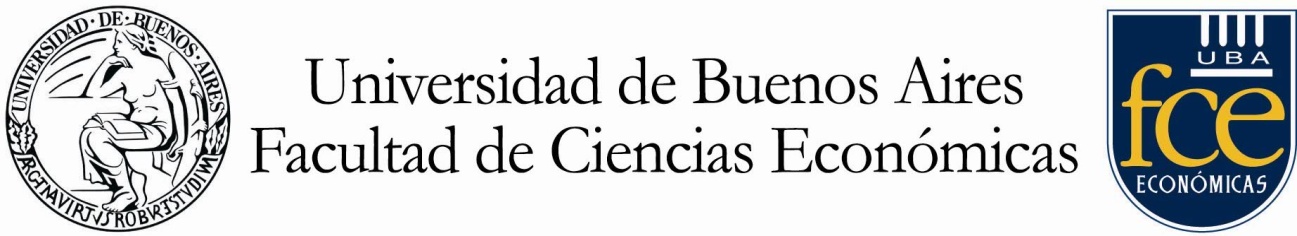 Buenos Aires, _________ de 20__Por medio de la presente, solicito una ayuda económica para realizar un Intercambio en el marco del Programa de Movilidad Académica de Grado, siendo este una experiencia fundamental para el desarrollo de mi carrera como estudiante y mi desenvolvimiento futuro en el área profesional. Por esta razón, me comprometo a representar con probidad a la Facultad en el exterior haciendo uso de todas las herramientas que esta me ha brindado durante mis estudios, cursando todas las materias a las que he aplicado y estudiando para lograr un desempeño acorde a mis calificaciones y mi perfil académico, con el objetivo de fortalecer mi formación para poder retribuir a la Facultad a mi regreso con todos los conocimientos que adquiera durante el Intercambio.Firma:___________________________ Aclaración:_______________________ Nº de Registro:____________________DNI:_____________________________